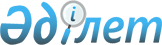 О внесении изменений в решение Степногорского городского маслихата от 23 декабря 2008 года № 4С-14/2 "О бюджете города на 2009 год"
					
			Утративший силу
			
			
		
					Решение Степногорского городского маслихата Акмолинской области от 29 апреля 2009 года № 4С-20/2. Зарегистрировано Управлением юстиции города Степногорск Акмолинской области 18 мая 2009 года № 1-2-112. Утратило силу - решением Степногорского городского маслихата Акмолинской области от 20 апреля 2010 года № 4С-30/11       Сноска. Утратило силу - решением Степногорского городского маслихата Акмолинской области от 20 апреля 2010 года № 4С-30/11      По всему тексту слово "Региональном" исключено решением Степногорского городского маслихата Акмолинской области от 17.07.2009 № 4С-23/3

      В соответствии с Бюджетным Кодексом Республики Казахстан от 4 декабря 2008 года, статьей 6 Закона Республики Казахстан от 23 января 2001 года «О местном государственном управлении и самоуправлении в Республике Казахстан», решением Акмолинского областного маслихата от 22 апреля 2009 года № 4С-14-3 «О внесении изменений и дополнений в решение Акмолинского областного маслихата от 13 декабря 2008 года № 4С-11-5 «Об областном бюджете на 2009 год» (зарегистрированного в Реестре государственной регистрации нормативных правовых актов № 3319), Степногорский городской маслихат РЕШИЛ:



      1. Внести в решение Степногорского городского маслихата от 23 декабря 2008 года № 4С-14/2 «О бюджете города на 2009 год» (зарегистрированного в Реестре государственной регистрации нормативных правовых актов № 1-2-100, опубликованного в газетах «Вечерний Степногорск» и «Степногорск ақшамы» № 1 от 9 января 2009 года), с последующими изменениями, внесенными решением Степногорского городского маслихата от 31 марта 2009 года № 4С-18/2 «О внесении изменений в решение Степногорского городского маслихата от 23 декабря 2008 года № 4С-14/2 «О бюджете города на 2009 год» (зарегистрированного в Реестре государственной регистрации нормативных правовых актов № 1-2-108, опубликованного в газетах «Вечерний Степногорск» и «Степногорск ақшамы» № 15 от 17 апреля 2009 года), следующие изменения:



      в пункте 1:

      в подпункте 1):

      цифру «2706444,7» заменить цифрой «2740593,7»;

      цифру «1062281,7» заменить цифрой «1096430,7»;

      в подпункте 2):

      цифру «2670528,3» заменить цифрой «2704677,3».



      2. Приложения 1, 2 к решению Степногорского городского маслихата от 23 декабря 2008 года № 4С-14/2 «О бюджете города на 2009 год» (зарегистрированного в Реестре государственной регистрации нормативных правовых актов № 1-2-100, опубликованного в газетах «Вечерний Степногорск» и «Степногорск ақшамы» № 1 от 9 января 2009 года), изложить в новой редакции согласно приложениям 1, 2 к настоящему решению.



      3. Настоящее решение вступает в силу со дня государственной регистрации в Управлении юстиции города Степногорска и вводится в действие с 1 января 2009 года.      Председатель сессии

      городского маслихата                       Е. Тарасова      Секретарь городского

      маслихата                                  Г. Копеева      СОГЛАСОВАНО:      И.о. акима города

      Степногорска                               Г. Садвокасова

Приложение 1 к решению

Степногорского городского маслихата

от 29 апреля 2009 года № 4С-20/2Бюджет города на 2009 год

Приложение 2 к решению

Степногорского городского маслихата

от 29 апреля 2009 года № 4С-20/2Расходы бюджета города за счет целевых трансфертов
					© 2012. РГП на ПХВ «Институт законодательства и правовой информации Республики Казахстан» Министерства юстиции Республики Казахстан
				КатегорияКатегорияКатегорияКатегориясуммаКлассКлассКласссуммаПодклассПодкласссуммаДОХОДЫ2740593,71HАЛОГОВЫЕ ПОСТУПЛЕHИЯ1383686101Подоходный налог834211012Индивидуальный подоходный налог83421103Социальный налог10172821031Социальный налог1017282104Налоги на собственность2339751041Налоги на имущество1801931043Земельный налог116741044Налог на транспортные средства420001045Единый земельный налог108105Внутренние налоги на товары, работы и услуги387731052Акцизы12241053Поступления за использование природных и других ресурсов239921054Сборы за ведение предпринимательской и профессиональной деятельности1355717Прочие налоги19171Прочие налоги19108Обязательные платежи, взимаемые за совершение юридически значимых действий и (или) выдачу документов уполномоченными на то государственными органами или должностными лицами102161081Государственная пошлина102162НЕHАЛОГОВЫЕ ПОСТУПЛЕHИЯ34220201Доходы от государственной собственности134112011Поступления части чистого дохода государственных предприятий72015Доходы от аренды имущества, находящегося в государственной собственности13404204Штрафы, пеня, санкции, взыскания, налагаемые государственными учреждениями, финансируемыми из государственного бюджета, а также содержащимися и финансируемыми из бюджета (сметы расходов)  Национального банка Республики Казахстан199662041Штафы, пеня, санкции, взыскания, налагаемые государственными учреждениями, финансируемыми из государственного бюджета, а также содержащимися и финансируемыми из бюджета (сметы расходов)  Национального банка Республики Казахстан, за исключением поступлений от организаций нефтяного сектора19966206Прочие неналоговые поступления8432061Прочие неналоговые поступления8433ПОСТУПЛЕНИЯ ОТ ПРОДАЖИ ОСНОВНОГО КАПИТАЛА226257303Продажа земли и нематериальных активов2262573031Продажа земли2262573032Продажа нематериальных активов199414ПОСТУПЛЕНИЯ ТРАНСФЕРТОВ1096430,7402Трансферты из вышестоящих органов государственного управления1096430,74022Трансферты из областного бюджета1096430,74022Целевые текущие трансферты2842484022Целевые трансферты на развитие812182,7Функциональная группаФункциональная группаФункциональная группаФункциональная группаФункциональная группаФункциональная группаСуммаФункциональная подгруппаФункциональная подгруппаФункциональная подгруппаФункциональная подгруппаФункциональная подгруппаСуммаАдминистратор бюджетных программАдминистратор бюджетных программАдминистратор бюджетных программАдминистратор бюджетных программСуммаПрограммаПрограммаПрограммаСуммаПодпрограммаПодпрограммаСуммаНаименованиеII. ЗАТРАТЫ2704677,31Государственные услуги общего характера125816,401Представительные, исполнительные и другие органы, выполняющие общие функции государственного управления101340,3112Аппарат маслихата района (города областного значения)10273001Обеспечение деятельности маслихата района (города областного значения)10273122Аппарат акима района (города областного значения)54853,3001Обеспечение деятельности акима района ( города областного значения)54853,3123Аппарат акима района в городе, города районного значения, поселка, аула (села), аульного (сельского) округа36214001Функционирование аппарата акима района в городе, города районного значения, поселка, аула (села), аульного (сельского) округа3621402Финансовая деятельность15518,1452Отдел финансов района (города областного значения)15518,1001Обеспечение деятельности Отдела финансов9855003Проведение оценки имущества в целях налогообложения1351,9004Организация работы по выдаче разовых талонов и обеспечение полноты сбора сумм от реализации разовых талонов4311,205Планирование и статистическая деятельность8958453Отдел экономики и бюджетного планирования района (города областного значения)8958001Обеспечение деятельности Отдела экономики и бюджетного планирования89582Оборона325301Военные нужды3253122Аппарат акима района (города областного значения)3253005Мероприятия в рамках исполнения всеобщей воинской обязанности32533Общественный порядок, безопасность, правовая, судебная, уголовно-исполнительная деятельность218001Правоохранительная деятельность2180458Отдел жилищно-коммунального хозяйства, пассажирского транспорта и автомобильных дорог района (города областного значения)2180021Обеспечение безопасности дорожного движения в населенных пунктах21804Образование115797001Дошкольное воспитание и обучение186609464Отдел образования района (города областного значения)186609009Обеспечение деятельности организаций дошкольного воспитания и обучения18660902Начальное, основное среднее и общее среднее образование923686123Аппарат акима района в городе, города районного значения, поселка, аула (села), аульного (сельского) округа1400005Организация бесплатного подвоза учащихся до школы и обратно в аульной (сельской) местности1400464Отдел образования района (города областного значения)922286003Общеобразовательное обучение848370006Дополнительное образование для детей7391604Техническое и профессиональное, послесреднее образование21690464Отдел образования района (города областного значения)21690018Организация профессионального обучения216909Прочие услуги в области образования25985464Отдел образования района (города областного значения)25985001Обеспечение деятельности отдела образования8683004Информатизация системы образования в государтвенных учрежденях образования района (города областного значения)4322005Приобретение и доставка учебников, учебно-методических комплексов для государственных учредений образования района (города областного значения)12920007Проведение школьных олимпиад, внешкольных мероприятий и конкурсов районного (городского) масштаба606Социальная помощь и социальное обеспечение164615,602Социальная помощь139269,6451Отдел занятости и социальных программ района (города областного значения)139269,6002Программа занятости58733004Оказание социальной помощи специалистам здравоохранения, образования, социального обеспечения, культуры и спорта, проживающим в сельской местности, по приобретению топлива185005Государственная адресная социальная помощь3736006Жилищная помощь20507007Социальная помощь отдельным категориям нуждающихся граждан по решениям местных представительных органов23244010Материальное обеспечение детей-инвалидов, воспитывающихся и обучающихся на дому1092,6014Оказание социальной помощи нуждающимся гражданам на дому14315016Государственные пособия на детей до 18 лет8623017Обеспечение нуждающихся инвалидов обязательными гигиеническими средствами и предоставление услуг специалистами жестового языка, индивидуальными помощниками в соответствии с индивидуальной программой реабилитации инвалида883409Прочие услуги в области социальной помощи и социального обеспечения25346451Отдел занятости и социальных программ района (города областного значения)25346001Обеспечение деятельности отдела занятости и социальных программ22104011Оплата услуг по зачислению, выплате и доставке пособий и других социальных выплат569099Реализация мер социальной поддержки специалистов социальной сферы сельских населенных пунктов за счет целевого трансферта из республиканского бюджета26737Жилищно-коммунальное хозяйство954504,201Жилищное хозяйство80160467Отдел строительства района (города областного значения)80160004Развитие и обустройство инженерно-коммуникационной инфраструктуры8016002Коммунальное хозяйство831185,2123Аппарат акима района в городе, города районного значения, поселка, аула (села), аульного (сельского) округа600014Организация водоснабжения населенных пунктов600458Отдел жилищно-коммунального хозяйства, пассажирского транспорта и автомобильных дорог района (города областного значения)170732,2012Функционирование системы водоснабжения и водоотведения732,2030Ремонт инженерно-коммуникационной инфраструктуры и благоустройство населенных пунктов в рамках реализации cтратегии региональной занятости и переподготовки кадровРемонт инженерно-коммуникационной инфраструктуры и благоустройство населенных пунктов в рамках реализации cтратегии региональной занятости и переподготовки кадров467Отдел строительства района (города областного значения)659853006Развитие системы водоснабжения65985303Благоустройство населенных пунктов43159123Аппарат акима района в городе, города районного значения, поселка, аула (села), аульного (сельского) округа2677008Освещение улиц населенных пунктов1165009Обеспечение санитарии населенных пунктов1512458Отдел жилищно-коммунального хозяйства, пассажирского транспорта и автомобильных дорог района (города областного значения)40422015Освещение улиц в населенных пунктах7729016Обеспечение санитарии населенных пунктов23973017Содержание мест захоронений и захоронение безродных2180018Благоустройство и озеленение населенных пунктов6540467Отдел строительства района (города областного значения)60007Развитие объектов благоустройства608Культура, спорт, туризм и информационное пространство137773,901Деятельность в области культуры62227,6455Отдел культуры и развития языков района (города областного значения)62227,6003Поддержка культурно-досуговой работы62227,602Спорт14387465Отдел физической культуры и спорта района (города областного значения)14387006Проведение спортивных соревнований на районном (города областного значения ) уровне1022007Подготовка и участие членов сборных команд района (города областного значения) по различным видам спорта на областных спортивных соревнованиях1336503Информационное пространство41491455Отдел культуры и развития языков района (города областного значения)29188006Функционирование районных (городских) библиотек25093,5007Развитие государственного языка и других языков народа Казахстана4094,5456Отдел внутренней политики района (города областного значения)12303002Проведение государственной информационной политики через средства массовой информации1230309Прочие услуги по организации культуры, спорта, туризма и информационного пространства19668,3455Отдел культуры и развития языков района (города областного значения)5561001Обеспечение деятельности отдела культуры и развития языков5561456Отдел внутренней политики района (города областного значения)6105,3001Обеспечение деятельности отдела внутренней политики5470,3003Реализация региональных программ в сфере молодежной политики500004Создание информационных систем135465Отдел физической культуры и спорта района (города областного значения)8002001Обеспечение деятельности отдела физической культуры и спорта800210Сельское, водное, лесное, рыбное хозяйство, особо охраняемые природные территории, охрана окружающей среды и животного мира, земельные отношения8680,701Сельское хозяйство3224462Отдел сельского хозяйства района (города обласного значения)3224001Обеспечение деятельности отдела сельского хозяйства32242Водное хозяйство122,7467Отдел строительства района (города областного значения)122,7012Развитие системы водоснабжения122,706Земельные отношения5334463Отдел земельных отношений района (города областного значения)5334001Обеспечение деятельности отдела земельных отношений533411Промышленность, архитектурная, градостроительная и строительная деятельность1522902Архитектурная, градостроительная и строительная деятельность15229467Отдел строительства района (города областного значения)4866001Обеспечение деятельности отдела строительства4866468Отдел архитектуры и градостроительства района (города областного значения)10363001Обеспечение деятельности отдела архитектуры и градостроительства4563003Разработка схем градостроительного развития территории района, генеральных планов городов районного (областного) значения, поселков и иных сельских населенных пунктов580012Транспорт и коммуникации8700001Автомобильный транспорт37000123Аппарат акима района в городе, города районного значения, поселка, аула (села), аульного (сельского) округа1190013Обеспечение функционирования автомобильных дорог в городах районного значения, поселках, аулах (селах), аульных (сельских) округах1190458Отдел жилищно-коммунального хозяйства, пассажирского транспорта и автомобильных дорог района (города областного значения)35810023Обеспечение функционирования автомобильных дорог3581009Прочие услуги в сфере транспорта и коммуникаций50000458Отдел жилищно-коммунального хозяйства, пассажирского транспорта и автомобильных дорог района (города областного значения)Отдел жилищно-коммунального хозяйства, пассажирского транспорта и автомобильных дорог района (города областного значения)008Ремонт и содержание автомобильных дорог районного значения, улиц, городов и населенных пунктов в рамках реализации стратегии региональной занятости и переподготовки кадровРемонт и содержание автомобильных дорог районного значения, улиц, городов и населенных пунктов в рамках реализации стратегии региональной занятости и переподготовки кадров13Прочие47279,403Поддержка предпринимательской деятельности и защита конкуренции5547469Отдел предпринимательства района (города областного значения)5547001Обеспечение деятельности отдела предпринимательства5247003Поддержка предпринимательской деятельности30009Прочие41732,4452Отдел финансов района (города областного значения)2000012Резерв местного исполнительного органа района (города областного значения) 2000453Отдел экономики и бюджетного планирования района (города областного значения)31258003Разработка технико-экономического обоснования местных бюджетных инвестиционных проектов (программ) и проведение его экспертизыРазработка технико-экономического обоснования местных бюджетных инвестиционных проектов (программ) и проведение его экспертизы458Отдел жилищно-коммунального хозяйства, пассажирского транспорта и автомобильных дорог района (города областного значения)8474,4001Обеспечение деятельности отдела жилищно-коммунального хозяйства, пассажирского транспорта и автомобильных дорог8474,415Трансферты375,101Трансферты375,1452Отдел финансов района (города областного значения)375,1006Возврат неиспльзованных (недоиспользованных) целевых трансфертов375,1III. Чистое бюджетное кредитование0IV. Сальдо по операциям с финансовыми активами 0V. Дефицит (профицит) бюджета 35916,413Прочие7490009Прочие74900452Отдел финансов района (города областного значения)74900014Формирование или увеличение уставного капитала юридических лиц74900VI. Финансирование дефицита (использование профицита) бюджета38983,68Используемые остатки бюджетных средств38983,601Остатки бюджетных средств38983,61Свободные остатки бюджетных средств38983,601Свободные остатки бюджетных средств38983,6Администратор бюджетных программНаименованиеҚосындыОтдел занятости и социальных программНа выплату государственного пособия на детей до 18 лет из малообеспеченных семей2423На выплату государственной адресной социальной помощи839На социальную поддержку специалистов социальной сферы сельских населенных пунктов2673На расширение программ молодежной практики14310На создание социальных рабочих мест19800На оказание социальной помощи участникам и инвалидам Великой отечетвенной войны на расходы за комунальные услуги4927Отдел образованияНа оснащение учебным оборудованием кабинетов физики, химиии, биологии в государственных учреждениях основного среднего и общего среднего образования8194На создание лингафонных и мультимедийных кабинетов государтсвенных учреждениях начального,основного среднего и общего среднего образования11082Отдел финансовНа увеличение уставного капитала юридических лиц74900Отдел строительстваРеконструкция магистрального водовода водохранилище Селетинское-г.Степногорск и насосной станции 1 подъема457000Реконструкция магистральных водопроводных сетей от сопки 305 - до г.Степногорск Акмолинской области200000На проведение изыскательных работ и надзора за строительством, в целях реализации отраслевого проекта Водоснабжение и канализация сельских территорий"122,7На развитие и обустройство инженерно-коммуникационной инфраструктуры80160Отдел жилищно коммунального хозяйства, пассажирского транспорта и автомобильных дорогРемонт инженерно-коммуникационной инфраструктуры и благоустройство населенных пунктов в рамках реализации cтратегии региональной занятости и переподготовки кадров170000Ремонт и содержание автомобильных дорог районного значения, улиц, городов и населенных пунктов в рамках реализации стратегии региональной занятости и переподготовки кадров50000ИТОГО1096430,7